オートモーティブワールド2021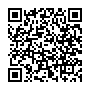 《第12回 EV・HV・FCV技術展》共同出展申込書大分県産業科学技術センター
電磁力応用技術センター　行き標記展示会への出展を申し込みます。	令和　　年　　月　　日【担当者】□	指定された期日までに製品、技術紹介動画、パンフレット等資料のデジタルデータを提出することを約束します。オートモーティブワールド2021《第12回 EV・HV・FCV技術展》共同出展申込書大分県産業科学技術センター
電磁力応用技術センター　行き標記展示会への出展を申し込みます。	令和　２年　○月　○日【担当者】■	指定された期日までに製品、技術紹介動画、パンフレット等資料のデジタルデータを提出することを約束します。会社名TEL所在地FAX業 種URL展示品名出展対象□モータ　　□インバータ　　□製造・検査装置　　□素材・要素□その他（　　　　　　　　　　　　　　　　　　　　　　　　　　　　　　　）□モータ　　□インバータ　　□製造・検査装置　　□素材・要素□その他（　　　　　　　　　　　　　　　　　　　　　　　　　　　　　　　）□モータ　　□インバータ　　□製造・検査装置　　□素材・要素□その他（　　　　　　　　　　　　　　　　　　　　　　　　　　　　　　　）出展内容（展示品の　説明）工業所有権□登録済み　　□申請中　　□なし登録および申請番号（　　　　　　　　　　　　　　　　　　　　　　）□登録済み　　□申請中　　□なし登録および申請番号（　　　　　　　　　　　　　　　　　　　　　　）□登録済み　　□申請中　　□なし登録および申請番号（　　　　　　　　　　　　　　　　　　　　　　）モータ関連主要取引先所 属連絡先TEL役 職連絡先FAX氏 名連絡先E-mail会社名TEL所在地FAX業 種URL展示品名○○○装置、▲▲▲評価技術○○○装置、▲▲▲評価技術○○○装置、▲▲▲評価技術出展対象□モータ　　　　□インバータ　　　□センサ　　　□ドライバ・コントローラ□素材・要素　　■性能測定器　　　□その他（　　　　　　　　　　　　　　　　）□モータ　　　　□インバータ　　　□センサ　　　□ドライバ・コントローラ□素材・要素　　■性能測定器　　　□その他（　　　　　　　　　　　　　　　　）□モータ　　　　□インバータ　　　□センサ　　　□ドライバ・コントローラ□素材・要素　　■性能測定器　　　□その他（　　　　　　　　　　　　　　　　）出展内容（展示品の　説明）※出展ブースは、【モータ・インバータ技術】ゾーンとなります。（モータ・インバータ開発に必要な部品・材料、製造・計算装置などに特化した特別展示エリア）○○○は、モータの高効率化を実現する△△で、何々と何々から構成されています。特長、効果、他社比較、将来性など※出展ブースは、【モータ・インバータ技術】ゾーンとなります。（モータ・インバータ開発に必要な部品・材料、製造・計算装置などに特化した特別展示エリア）○○○は、モータの高効率化を実現する△△で、何々と何々から構成されています。特長、効果、他社比較、将来性など※出展ブースは、【モータ・インバータ技術】ゾーンとなります。（モータ・インバータ開発に必要な部品・材料、製造・計算装置などに特化した特別展示エリア）○○○は、モータの高効率化を実現する△△で、何々と何々から構成されています。特長、効果、他社比較、将来性など工業所有権■登録済み　　□申請中　　□なし登録および申請番号（　特許第ABCDEFG号　　　　　　　　　　　　　　　　）■登録済み　　□申請中　　□なし登録および申請番号（　特許第ABCDEFG号　　　　　　　　　　　　　　　　）■登録済み　　□申請中　　□なし登録および申請番号（　特許第ABCDEFG号　　　　　　　　　　　　　　　　）モータ関連主要取引先※実績の多い順に３社程度記載ください。実績がない場合は空欄で結構です。※実績の多い順に３社程度記載ください。実績がない場合は空欄で結構です。※実績の多い順に３社程度記載ください。実績がない場合は空欄で結構です。所 属連絡先TEL役 職連絡先FAX氏 名連絡先E-mail